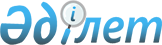 О государственной доле участия в Бакырчикском горнодобывающем предприятииПостановление Правительства Республики Казахстан от 21 июля 1999 года № 1026

      В целях урегулирования спорных вопросов между Правительством Республики Казахстан и компанией "Сентрал Эйшен Майнинг Лимитед" Правительство Республики Казахстан постановляет: 

      1. Согласиться с предложением компании "Сентрал Эйшен Майнинг Лимитед" о возврате в собственность Республики Казахстан доли участия в ТОО "Бакырчикское горнодобывающее предприятие" (Бакырчикское горнодобывающее совместное предприятие) в размере 30% в счет невыплаченной стоимости 60% доли участия компании в ТОО "Бакырчикское горнодобывающее совместное предприятие" с одновременным уменьшением суммы инвестиции, предусмотренных Договором купли-продажи от 13 декабря 1996 года, со 150 (сто пятьдесят) миллионов долларов США до 105 (сто пять) миллионов долларов США. 

      2. Комитету государственного имущества и приватизации Министерства финансов Республики Казахстан: 

      1) провести необходимые процедуры по передаче Республике Казахстан от компании "Сентрал Эйшен Майнинг Лимитед" доли участия, указанной в пункте 1 настоящего постановления, и внести соответствующие изменения, вытекающие из пункта 1 настоящего постановления, в Договор купли-продажи от 13 декабря 1996 года, подписанный с компанией "Сентрал Эйшен Майнинг Лимитед"; 

      2) (подпункт 2) исключен - постановлением Правительства РК от 9 октября 2001 г. N 1304  P011304_

 )     3. Контроль за исполнением настоящего постановления возложить на Заместителя Премьер-Министра Республики Казахстан - Министра финансов Джандосова У.А.     4. Настоящее постановление вступает в силу со дня подписания.        Премьер-Министр      Республики Казахстан     (Специалисты: Кушенова Д.                   Склярова И.)
					© 2012. РГП на ПХВ «Институт законодательства и правовой информации Республики Казахстан» Министерства юстиции Республики Казахстан
				